22 августа в отделении дневного пребывания для инвалидов ГУ "ТЦСОН Бешенковичского района" прошёл День именинника. Отделению исполнилось 12 лет🎉🎉👏. День рождения отметили очень активно: спортивные состязания, песни и конкурсы...а кульминацией праздника стали занятия кружка социально бытовой реабилитации "Домовёнок". 🥪🥙Ребята учились приготовлению пищи на открытом огне🔥, готовили салаты и бутерброды, которые после сами с удовольствием и дегустировали. 😄Праздником остались довольны и участники и гости мероприятия.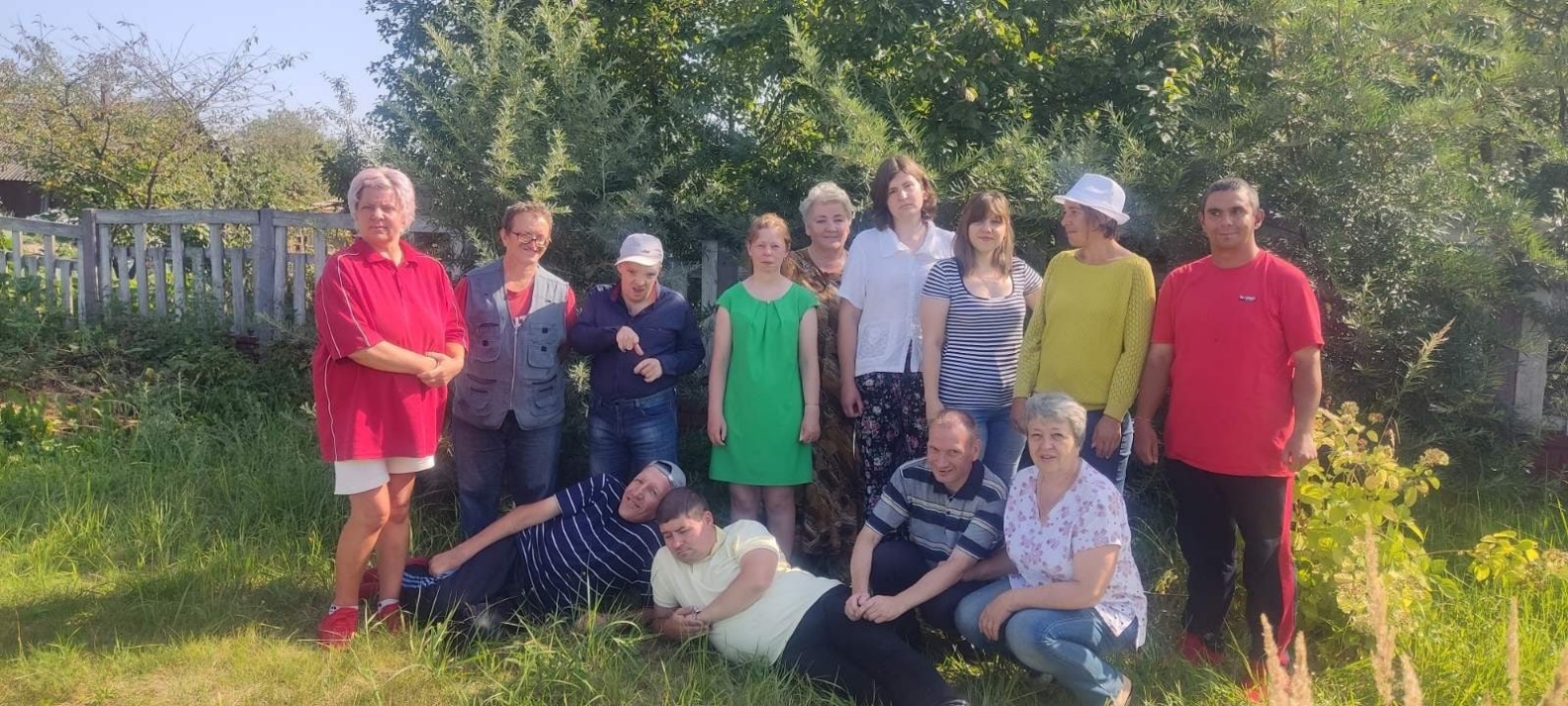 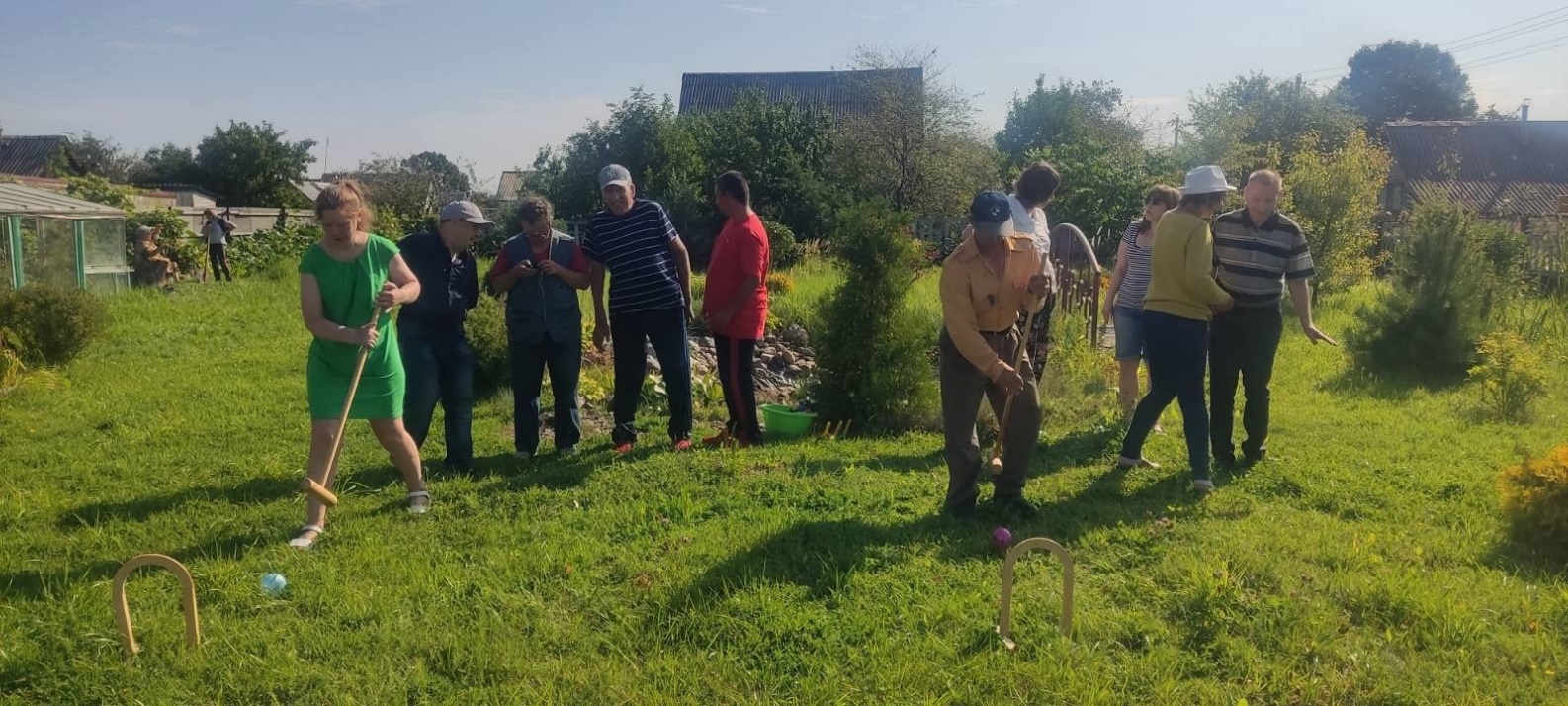 